서로에게 청년부2월 행사(To1Another Ministry Events in Feb 2012)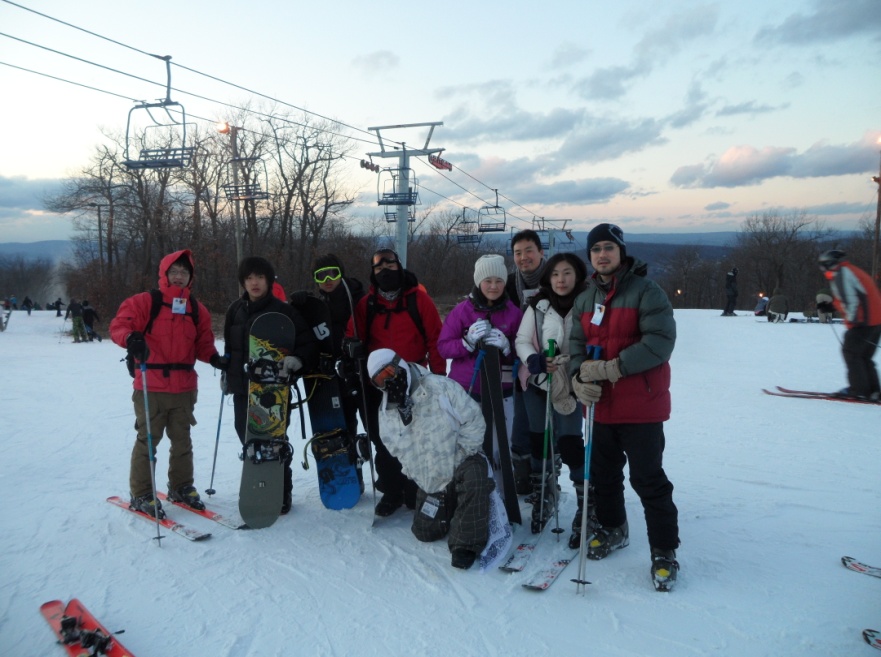 또 스키 타러 갑니다Skiing again at Mountain Creek, NJMid-Feb12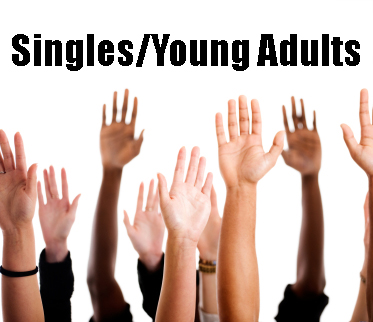 주일 성경 공부Every Lord’s DayAfter fellowship @ 12:30pm주일마다, 친교 후, 12:30시에
Superbowl 46 - Giants vs Patriots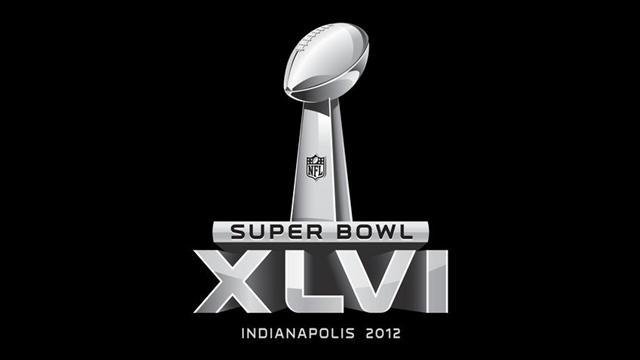 Meet at the shed 5:30pm, February 5, 2012Food: To be determined (Recommendations are welcome)HD on 150” screen. RSVP on facebook북한에 대한 비디오 보고 나누기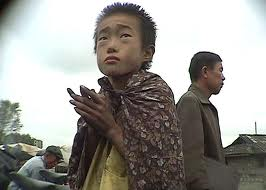 Watch a Video on North Korea and Share(북한은 청년부 (서로에게)의 선교 목표 나라 입니다)(North Korea is To1Another’s focus country for Missions)Mid-Feb12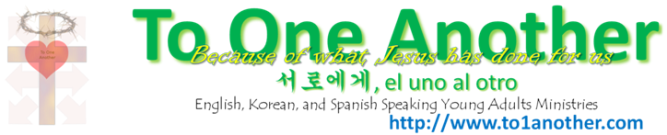 